PENGARUH PAD, DAU DAN SiLPA TERHADAP PERILAKU OPORTUNISTIK PENYUSUNAN ANGGARAN DI KABUPATEN/KOTA SUMATERA SELATAN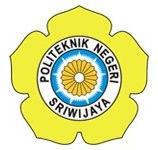 SKRIPSIDiajukan dalam Rangka Memenuhi Syarat Penyusunan Skripsi Akuntansi Sektor Publik pada Jurusan Akuntansi Politeknik Negeri SriwijayaOleh:HERU RISKI MARSCIKA061440511773POLITEKNIK NEGERI SRIWIJAYAPALEMBANG2018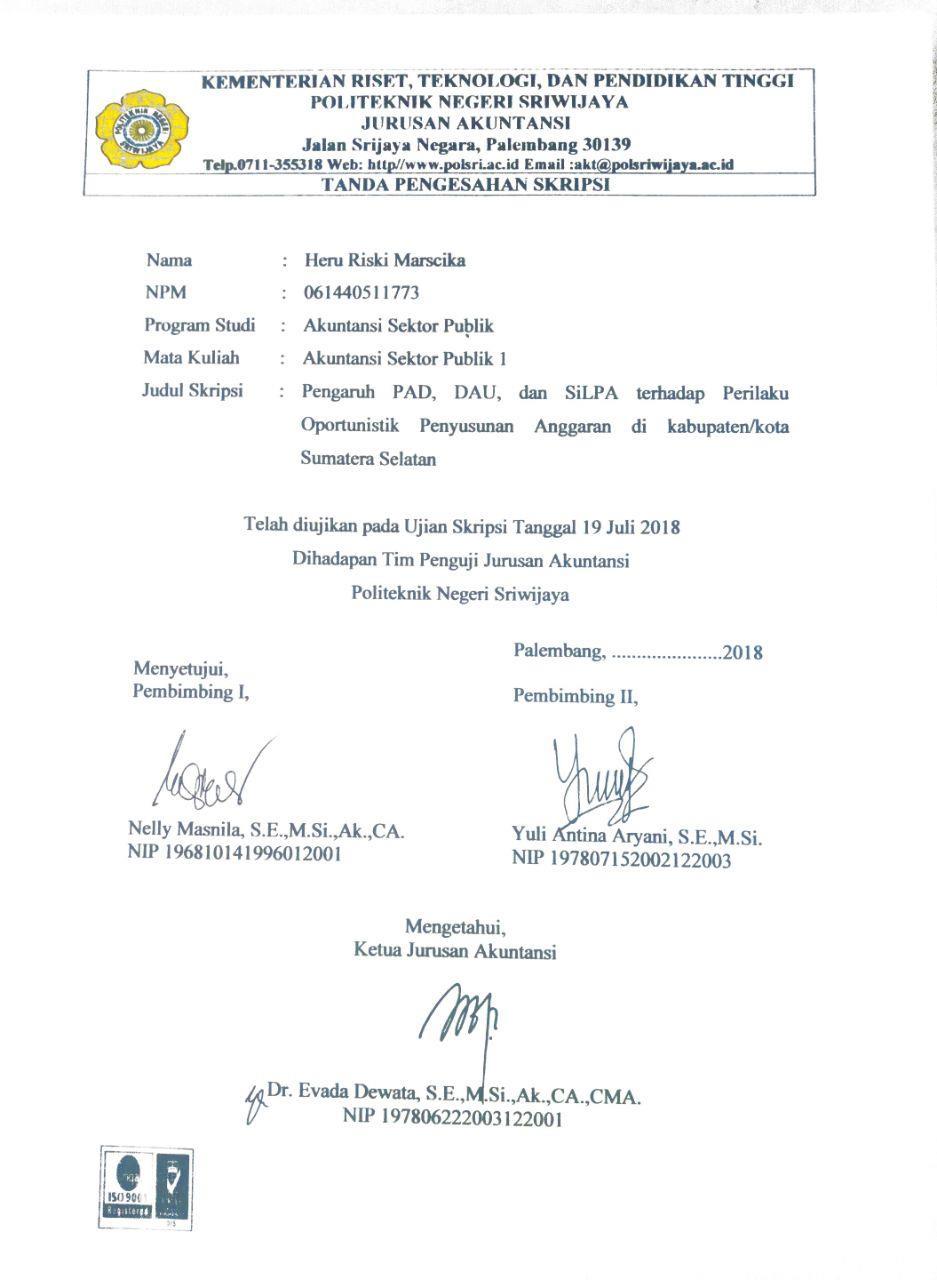 MottoSaat usia muda, buatlah kesalahan. Jangan khawatir!Anda jatuh, anda bangkit, anda jatuh lagi, nikmatilah!Anda masih muda, nikmati pertunjukannya!(Jack Ma)Jika kita memiliki keinginan yang kuat dari dalam hati, maka seluruh alam semesta akan bahu membahu mewujudkannya.(Ir Soekarno)“Dan janganlah kamu berputus asa dari rahmat Allah. Sesungguhnya tiada berputus asa dari rahmat Allah melainkan orang-orang yang kufur (terhadap karunia Allah).”(Q.S. Yusuf: 87)Ketika diri ini mulai menyerahUntuk sesuatu yang akan dicapaiApapun hasil akhirnyaTetap berjuang dan tidak mudah putus asa(Heru Riski Marscika)Kupersembahkan Untuk :	Orangtuaku tersayang	Adiiku Tercinta	Teman Seperjuangan AP.C  2014	Sahabat yang selalu mendukung	Orang yang selalu memotivasi	Almamaterku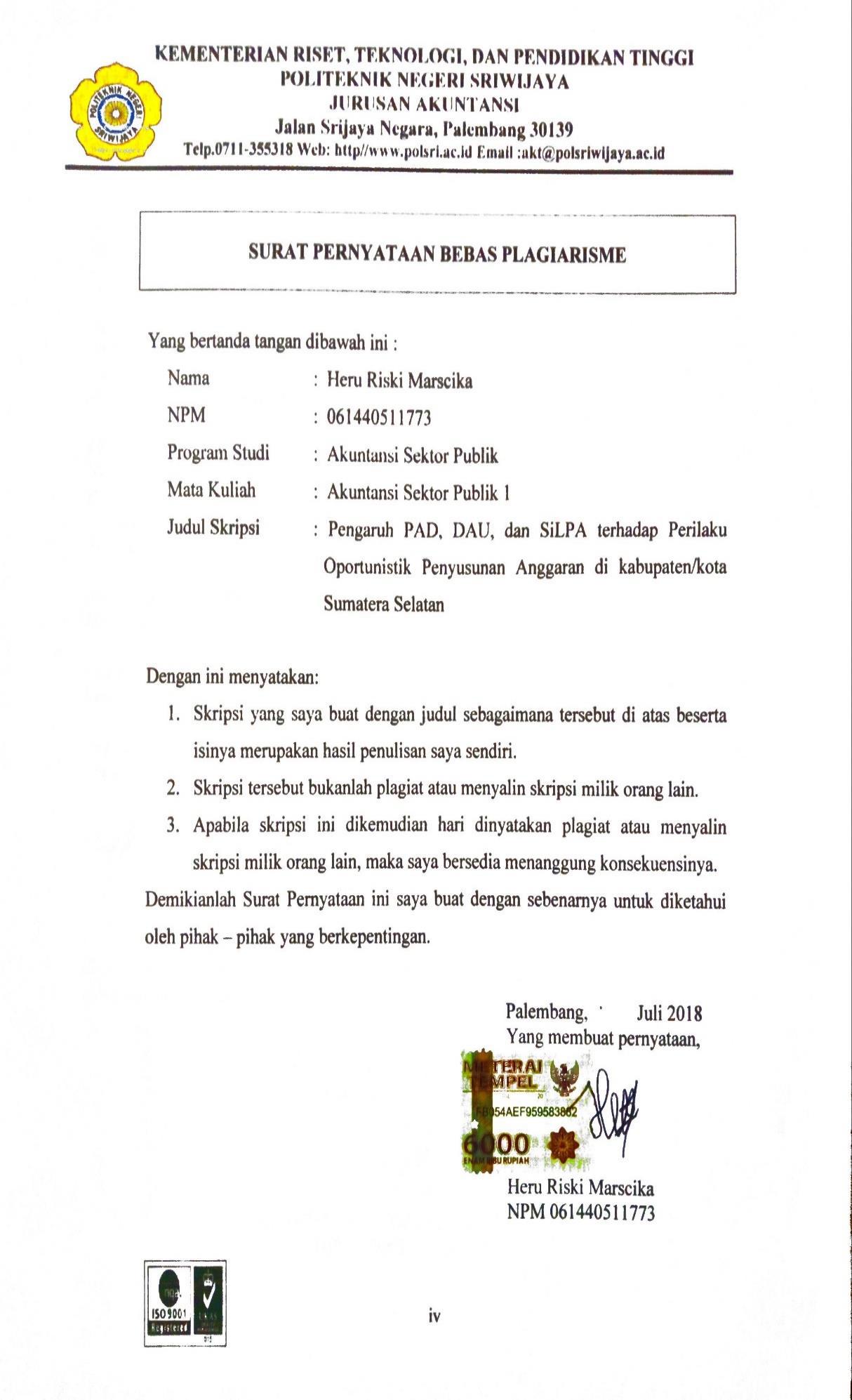 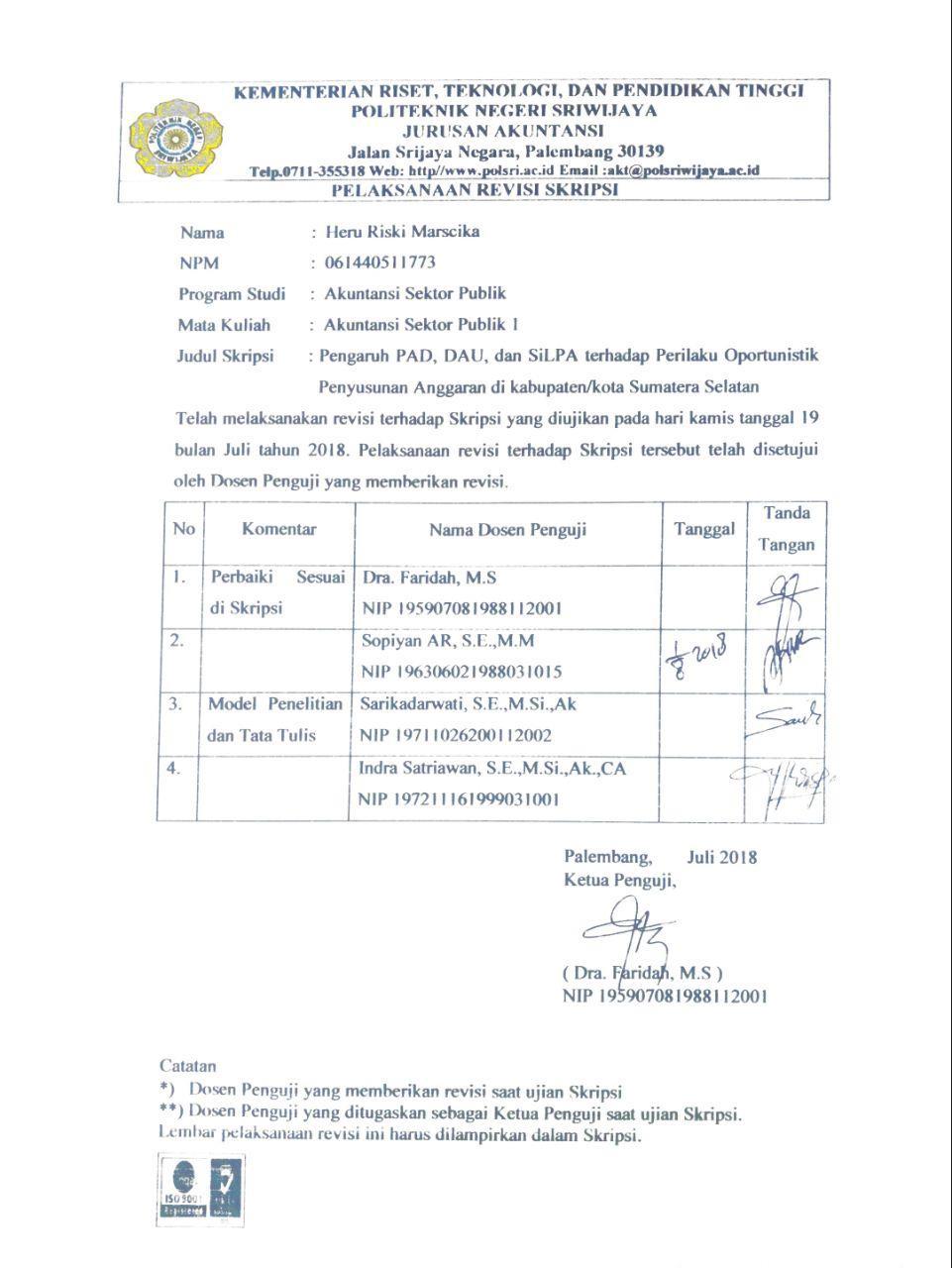 KATA PENGANTARSegala Puji dan syukur penulis panjatkan atas kehadirat Allah SWT, yang telah melimpahkan nikmat, rahmat dan berkah-Nya, sehingga penulis dapat menyelesaikan skripsi ini dengan baik dan tepat waktu. Skripsi ini berjudul“Pengaruh PAD, DAU dan SiLPA terhadap Perilaku Oportunistik Penyusunan Anggaran di kabupaten/kota Sumatera Selatan.” Sejalan penyusunan skripsi ini, penulis telah banyak mendapat bantuan dari berbagai pihak. Untuk itu dalam kesempatan ini, penulis ingin menyampaikan rasa terima kasih yang sebesar-besarnya kepada:Bapak Dr. Ing. Ahmad Taqwa, S.T., M.T. selaku Direktur Politeknik Negeri Sriwijaya.Ibu Dr. Evada Dewata, S.E., M.Si., Ak., CA. selaku Ketua Jurusan Akuntansi Politeknik Negeri Sriwijaya.Ibu Yuliana Sari, S.E., MBA., Ak. selaku Sekretaris Jurusan Akuntansi Politeknik Negeri SriwijayaIbu Nelly Masnila, S.E., M.Si.,Ak., CA. selaku Ketua Program Studi Akuntansi Sektor Publik Politeknik Negeri Sriwijaya.Ibu Nelly Masnila, S.E., M.Si.,Ak., CA. Selaku Dosen Pembimbing I (satu) yang telah berkenan untuk membantu dan membimbing penulis hingga selesai sesuai dengan kriteria yang diharapkan dalam menyelesaikan skripsi.Ibu Yuli Antina Aryani, S.E., M.Si. Selaku Dosen Pembimbing II (dua) yang telah berkenan untuk membantu dan membimbing penulis hingga selesai sesuai dengan kriteria yang diharapkan dalam menyelesaikan skripsi.Ibu Desi Indriasari, S.E., M.Si., Ak., CA. Selaku Dosen Pembimbing Akademik kelas 8 (delapan) AP.C yang selalu memberikan semangat dan motivasi kepada penulis dan teman-teman selama proses penyelesaian skripsi.Bapak dan Ibu Dosen Jurusan Akuntansi Politeknik Negeri Sriwijaya, Program Studi Akuntansi Sektor Publik yang telah memberikan ilmu pengetahuan dan para staf akademik jurusan akuntansi yang telah membantusegala kepentingan perihal administrasi dan akademik selama proses penyusunan skripsi hingga selesai.Kedua orang tua dan adik tercinta yang selalu mencurahkan semua kasih sayang, pengorbanan, dukungan, dan semua hal yang selalu diberikan untuk penulis hingga saat ini.Keluarga besar kelas AP.C 2014 dan teman-teman yang telah memberikan banyak kenangan indah selama kuliah dan selalu saling mengingatkan dalam hal kebaikan, saling memberikan semangat, doa serta motivasi.Semua pihak yang tidak dapat disebutkan satu-persatu yang telah memberikan bantuan, doa, dan masukan selama penyusunan skripsi ini.Penulis menyadari bahwa dalam penulisan skripsi ini masih banyak terdapat kekurangan. Oleh karena itu, penulis sangat mengharapkan kritik dan saran yang bersifat membangun demi kesempurnaan penulisan di masa yang akan datang. Semoga skripsi ini dapat bermanfaat bagi penulis khususnya dan para pembaca umumnya.Palembang,	Agustus 2018PenulisABSTRAKPengaruh PAD, DAU, dan SiLPA terhadap Perilaku Oportunistik Penyusunan Anggaran di Kabupaten/Kota Sumatera SelatanMarscika, Heru Riski 2018 (xv + 63 Halaman)Email : Heruriski87@gmail.comPenelitian ini bertujuan untuk menguji pengaruh PAD, DAU, dan SiLPA terhadap Perilaku Oportunistik Penyusunan Anggaran baik secara parsial maupun simultan di Kabupaten/Kota Sumatera Selatan. Populasi dalam penelitian ini adalah seluruh kabupaten/kota di Provinsi Sumatera Selatan tahun 2010-2015. Teknik pengambilan sampel dipilih secara purposive sampling. Sampel penelitian terdiri atas 11 Kabupaten dan 4 Kota di Provinsi Sumatera Selatan dengan periode penelitian sebanyak lima tahun yaitu tahun anggaran 2010-2015. Data penelitian ini berupa data sekunder dalam bentuk Laporan Realisasi APBD Pemerintah di Provinsi Sumatera Selatan tahun anggaran 2010-2015. Data diperoleh dari website Direktorat Jenderal Perimbangan Keuangan (DJPK). Data hasil uji normalitas menyatakan model regresi berdistribusi normal, tidak terjadi masalah multikolinearitas, heteroskedastisitas, dan autokorelasi. Metode analisis yang digunakan adalah regresi linear berganda dengan menggunakan program EViews versi 10. Hasil penelitian menunjukkan bahwa PAD dan DAU tidak berpengaruh terhadap Perilaku Oportunistik Penyusunan Anggaran secara parsial. SiLPA berpengaruh positif terhadap Perilaku Oportunistik Penyusunan secara parsial. Sedangkan PAD, DAU, dan SiLPA berpengaruh positif terhadap Perilaku Oportunistik Penyusunan Anggaran secara simultan.Kata kunci: PAD, DAU, SiLPA, Perilaku Oportunistik Penyusunan Anggaran.ABSTRACTThe Influence of PAD, DAU and SiLPA to the the Opportunistic behavior of budgeting either partial or simultaneous at the districts/cities government Sumatera SouthMarscika, Heru Riski 2018 (xv + 63 Halaman)Email : Heruriski87@gmail.comThis study aims at testing the influence of PAD, DAU and SiLPA to the Opportunistic behavior of budgeting either simultaneous or partial at the districts/cities government in Sumatera South. Population how many 17 in this study was all local governments in South Sumatera Province for year of 2010 – 2015. The sample technique used is purposive sampling. The samples were 11 districts and 4 cities in South Sumatera Province and the research focuses on an eight-year period in 2010-2015 fiscal years. The data taken in the form of secondary data in the APBD Realization statement of South Sumatera Governance in 2010-2015. The data was obtained from the website of DJPK . The data analysis is preceded by the classical assumption test. Data of normality test result stated normal distribution regression model, no multicolinearity, heteroscedasticity, and autocorrelation problems occur. Analytical method used is double linear regression using E-Views version 10 program. The results show that PAD and DAU have no effect on the Opportunistic Partial Budgeting Behavior. SiLPA positively affects the Partial Development Practice Behavior partially. While PAD, DAU, and SiLPA have a positive effect on the Opportunistic Behavior of Preparation of Budget simultaneous.Keywords : PAD, DAU, SiLPA, Opportunistic Behavior Budgeting.3.6.1	Estimasi Model Regresi Data Panel	293.6.2	Pemilihan Model Regresi Data Panel	303.6.3	Uji Asumsi Klasik	313.6.3.1 Uji Normalitas	333.6.3.2 Uji Multikolinearitas	343.6.3.3 Uji Heteroskedastisitas	343.6.3.4 Uji Autokorelasi	363.6.4	Analisis Regresi Linear Berganda	363.6.5	Uji Koefisien Determinasi	373.6.6	Uji Hipotesis	373.6.6.1 Uji T	373.6.6.2 Uji F	38BAB IV HASIL DAN PEMBAHASAN4.1 Hasil Penelitian	414.1.1	Deskriptif Objek Penelitian	414.1.2	Statistik Deskriptif	454.1.3	Pemilihan Model Data Panel	454.1.4	Uji Asumsi Klasik	504.1.4.1 Uji Normalitas	504.1.4.2 Uji Multikolinearitas	514.1.4.3 Uji Heteroskedastisitas	524.1.4.4 Uji Autokorelasi	524.1.5	Analisis Regresi Linear Berganda	534.1.6	Uji Koefisien Determinasi	544.1.7	Uji Hipotesis	554.1.7.1 Uji T	554.1.7.2 Uji F	574.2 Pembahasan4.2.1	Pengaruh Pendapatan Asli Daerah (PAD) terhadap PerilakuOportunistik Penyusunan Anggaran	584.2.2	Pengaruh Dana Alokasi Umum (DAU) terhadap PerilakuOportunistik Penyusunan Anggaran	584.2.3	Pengaruh Sisa Lebih Perhitungan Anggaran (SiLPA)terhadap Perilaku Oportunistik Penyusunan Anggaran 594.2.4	Pengaruh Pendapatan Asli Daerah (PAD), Dana AlokasiUmum (DAU) dan Sisa Lebih Perhitungan Anggaran(SiLPA) terhadap Perilaku Oportunistik PenyusunanAnggaran	59BAB V KESIMPULAN DAN SARAN5.1 Kesimpulan	615.2 Keterbatasan Penelitian	625.3 Saran	62DAFTAR PUSTAKALAMPIRANDAFTAR TABELHalamanTabel 2.1	Penelitan Terdahulu	17Tabel 3.1	Daftar Populasi	25Tabel 3.2	Daftar Sampel	26Tabel 4.1	Hasil Statistik Deskriptif	45Tabel 4.2	Hasil Chow Test	47Tabel 4.3	Hasil Hausman Test	49Tabel 4.4	Hasil Regresi dengan Fixed Effect Model	50Tabel 4.5	Hasil Uji Multikolinearitas	51Tabel 4.6	Hasil Uji Heteroskedastisitas	52Tabel 4.7	Hasil Uji Autokorelasi	52Tabel 4.8	Hasil Regresi dengan Fixed Effect Model	53Tabel 4.9	Hasil Uji Koefisien Determinasi (Adjusted R2)	54Tabel 4.10 Hasil Uji t-Statistik	55Tabel 4.11  Hasil Uji F-Statistik	57DAFTAR GAMBARHalamanGambar 1.1 Fluktuasi Anggaran Belanja Pendidikan, Kesehatan dan PU	4Gambar 1.2 Fluktuasi Anggaran Belanja Hibah dan Bansos	5Gambar 2.1 Hubungan Antara Variabel Independen dengan Dependen	20Gambar 4.1 Uji Normalitas	51DAFTAR LAMPIRANLampiran 1 Surat Kesepakatan Bimbingan Skripsi Pembimbing I Lampiran 2 Surat Kesepakatan Bimbingan Skripsi Pembimbing II Lampiran 3 Lembar Bimbingan Skripsi Pembimbing I Lampiran 4 Lembar Bimbingan Skripsi Pembimbing II Lampiran 5 Hasil Output EViews 10Lampiran 6	Laporan APBD Kab/Kota Sumatera Selatan 2010-2015DAFTAR ISIHalamanHalamanHALAMAN SAMPUL ...............................................................................HALAMAN SAMPUL ...............................................................................HALAMAN SAMPUL ...............................................................................iHALAMAN PENGESAHAN SKRIPSI .....................................................HALAMAN PENGESAHAN SKRIPSI .....................................................HALAMAN PENGESAHAN SKRIPSI .....................................................iiHALAMAN MOTTO .................................................................................HALAMAN MOTTO .................................................................................HALAMAN MOTTO .................................................................................iiiHALAMAN PERNYATAAN BEBAS PLAGIARISME ...........................HALAMAN PERNYATAAN BEBAS PLAGIARISME ...........................HALAMAN PERNYATAAN BEBAS PLAGIARISME ...........................ivHALAMAN PELAKSANAAN REVISI SKRIPSI ....................................HALAMAN PELAKSANAAN REVISI SKRIPSI ....................................HALAMAN PELAKSANAAN REVISI SKRIPSI ....................................vKATA PENGANTAR .................................................................................KATA PENGANTAR .................................................................................KATA PENGANTAR .................................................................................viABSTRAK ...................................................................................................ABSTRAK ...................................................................................................ABSTRAK ...................................................................................................viiiABSTRACT..................................................................................................ABSTRACT..................................................................................................ABSTRACT..................................................................................................ixDAFTAR ISI ...............................................................................................DAFTAR ISI ...............................................................................................DAFTAR ISI ...............................................................................................xDAFTAR TABEL .......................................................................................DAFTAR TABEL .......................................................................................DAFTAR TABEL .......................................................................................xiiiDAFTAR GAMBARDAFTAR GAMBAR...................................................................................xivDAFTAR LAMPIRAN ...............................................................................DAFTAR LAMPIRAN ...............................................................................DAFTAR LAMPIRAN ...............................................................................xvBAB I PENDAHULUANBAB I PENDAHULUANBAB I PENDAHULUAN1.1Latar Belakang ............................................................................Latar Belakang ............................................................................11.2 Rumusan Masalah .......................................................................1.2 Rumusan Masalah .......................................................................1.2 Rumusan Masalah .......................................................................61.3Batasan Masalah .........................................................................Batasan Masalah .........................................................................61.4Tujuan dan Manfaat Penelitian ....................................................Tujuan dan Manfaat Penelitian ....................................................61.4.1Tujuan Penelitian .......................................................61.4.2Manfaat Penelitian .....................................................7BAB II TINJAUAN PUSTAKABAB II TINJAUAN PUSTAKABAB II TINJAUAN PUSTAKA2.1Landasan Teori ............................................................................Landasan Teori ............................................................................82.1.1Teori Keagenan .........................................................82.1.2Anggaran Pendapatan dan Belanja Daerah (APBD) ....92.1.3Pendapatan Asli Daerah .............................................102.1.4Dana Alokasi Umum ..................................................142.1.5Sisa Lebih Perhitungan Anggaran ...............................152.1.6Perilaku Oportunistik Penyusunan Anggaran ..............162.2Penelitian Terdahulu ....................................................................Penelitian Terdahulu ....................................................................172.3Kerangka Pemikiran ....................................................................Kerangka Pemikiran ....................................................................202.4Hipotesis Penelitian .....................................................................Hipotesis Penelitian .....................................................................21BAB III METODE PENELITIANBAB III METODE PENELITIANBAB III METODE PENELITIAN3.1Jenis Penelitian ............................................................................Jenis Penelitian ............................................................................223.2Tempat dan Waktu Penelitian ......................................................Tempat dan Waktu Penelitian ......................................................223.3Variabel Penelitian ......................................................................Variabel Penelitian ......................................................................223.3.1Klasifikasi Variabel ....................................................233.3.2Definisi Operasional Variabel ....................................233.4Populasi dan Sampel ....................................................................Populasi dan Sampel ....................................................................253.4.1Populasi .....................................................................253.4.2Sampel .......................................................................263.5Teknik Pengumpulan Data ...........................................................Teknik Pengumpulan Data ...........................................................273.6Teknis Analisis Data ....................................................................Teknis Analisis Data ....................................................................27